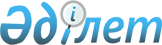 О признании утратившими силу некоторых решений Текелийского городского маслихатаРешение Текелийского городского маслихата Алматинской области от 8 июня 2017 года № 15-96. Зарегистрировано Департаментом юстиции Алматинской области 26 июня 2017 года № 4254
      В соответствии со статьей 27 Закона Республики Казахстан от 6 апреля 2016 года "О правовых актах", Текелийский городской маслихат РЕШИЛ:
      1. Признать утратившими силу некоторые решения Текелийского городского маслихата согласно приложению к настоящему решению.
      2. Контроль за исполнением настоящего решения возложить на руководителя аппарата Текелийского городского маслихата Менисова Бакытжана Запировича.
      3. Настоящее решение вступает в силу со дня государственной регистрации в органах юстиции и вводится в действие по истечении десяти календарных дней после дня его первого официального опубликования. Перечень некоторых решений Текелийского городского маслихата признаваемых утратившими силу
      1. "О бюджете города Текели на 2016-2018 годы" от 22 декабря 2015 года № 44-286 (зарегистрирован в Реестре государственной регистрации нормативных правовых актов № 3650, опубликован 8 января и 15 января 2016 года в городской газете "Текели тынысы");
      2. "О внесении изменений в решение Текелийского городского маслихата от 22 декабря 2015 года № 44-286 "О бюджете города Текели на 2016-2018 годы" от 5 февраля 2016 года № 47-301 (зарегистрирован в Реестре государственной регистрации нормативных правовых актов № 3721, опубликован 26 февраля 2016 года в городской газете "Текели тынысы");
      3. "О внесении изменений в решение Текелийского городского маслихата от 22 декабря 2015 года № 44-286 "О бюджете города Текели на 2016-2018 годы" от 28 марта 2016 года № 2-6 (зарегистрирован в Реестре государственной регистрации нормативных правовых актов № 3769, опубликован 8 апреля, 15 апреля и 22 апреля 2016 года в городской газете "Текели тынысы");
      4. "О внесении изменений в решение Текелийского городского маслихата от 22 декабря 2015 года № 44-286 "О бюджете города Текели на 2016-2018 годы" от 20 мая 2016 года № 5-24 (зарегистрирован в Реестре государственной регистрации нормативных правовых актов № 3859, опубликован 10 июня 2016 года в городской газете "Текели тынысы");
      5. "О внесении изменений в решение Текелийского городского маслихата от 22 декабря 2015 года № 44-286 "О бюджете города Текели на 2016-2018 годы" от 20 июля 2016 года № 6-28 (зарегистрирован в Реестре государственной регистрации нормативных правовых актов № 3924, опубликован 5 августа и 12 августа 2016 года в городской газете "Текели тынысы");
      6. "О внесении изменений в решение Текелийского городского маслихата от 22 декабря 2015 года № 44-286 "О бюджете города Текели на 2016-2018 годы" от 27 октября 2016 года № 8-43 (зарегистрирован в Реестре государственной регистрации нормативных правовых актов № 3996, опубликован 18 ноября 2016 года в городской газете "Текели тынысы").
					© 2012. РГП на ПХВ «Институт законодательства и правовой информации Республики Казахстан» Министерства юстиции Республики Казахстан
				
      Председатель сессии 

      городского маслихата 

Д. Нусупов

      Секретарь городского маслихата

Н. Калиновский
Приложение к решению Текелийского городского маслихата от 8 июня 2017 года № 15-96